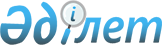 О внесении изменений в решение Ордабасинского районного маслихата от 21 декабря 2012 года № 11/1 "О районном бюджете на 2013-2015 годы"
					
			Утративший силу
			
			
		
					Решение Ордабасинского районного маслихата Южно-Казахстанской области от 31 января 2013 года № 12/1. Зарегистрировано Департаментом юстиции  Южно-Казахстанской области 15 февраля 2013 года № 2234. Утратило силу в связи с истечением срока применения - (письмо Ордабасинского районного маслихата Южно-Казахстанской области от 24 января 2014 года № 15)      Сноска. Утратило силу в связи с истечением срока применения - (письмо Ордабасинского районного маслихата Южно-Казахстанской области от 24.01.2014 № 15).

      В соответствии с пунктом 5 статьи 109 Бюджетного кодекса Республики Казахстан от 4 декабря 2008 года, подпунктом 1) пункта 1 статьи 6 Закона Республики Казахстан от 23 января 2001 года «О местном государственном управлении и самоуправлении в Республике Казахстан» и решением Южно-Казахстанского областного маслихата от 18 января 2013 года № 11/90-V «О внесении изменений и дополнений в решение Южно-Казахстанского областного маслихата от 7 декабря 2012 года № 9/71-V «Об областном бюджете на 2013-2015 годы», зарегистрированного в Реестре государственной регистрации нормативных правовых актов за № 2210, Ордабасинский районный маслихат РЕШИЛ:



      1. Внести в решение Ордабасинского районного маслихата от 21 декабря 2012 года № 11/1 «О районном бюджете на 2013-2015 годы» (зарегистрировано в Реестре государственной регистрации нормативных правовых актов за № 2193, опубликовано 19 января 2013 года в газете «Ордабасы оттары» № 3-4) следующие изменения:



      пункт 1 изложить в новой редакции:

      «1. Утвердить районный бюджет Ордабасинского района на 2013-2015 годы согласно приложениям 1, 2, 3 соответственно, в том числе на 2013 год в следующих объемах:

      1) доходы – 7 286 045 тысяч тенге, в том числе по:

      налоговые поступления – 559 312 тысяч тенге;

      неналоговые поступления – 3 000 тысяч тенге;

      поступления от продажи основного капитала – 4 043 тысяч тенге;

      поступления трансфертов – 6 719 690 тысяч тенге;

      2) затраты – 7 351 944 тысяч тенге;

      3) чистое бюджетное кредитование – 23 697 тысяч тенге;

      бюджетные кредиты – 36 351 тысяч тенге;

      погашение бюджетных кредитов – 12 654 тысяч тенге;

      4) сальдо по операциям с финансовыми активами – 0:

      приобретение финансовых активов – 0;

      поступление от продажи финансовых активов государства – 0;

      5) дефицит (профицит) бюджета – -89 596 тысяч тенге;

      6) финансирование дефицита (использование профицита) бюджета - 89 596 тысяч тенге:

      поступление займов – 36 351 тысяч тенге;

      погашение займов – 11 536 тысяч тенге;

      используемые остатки бюджетных средств – 64 781 тысяч тенге.».



      Приложения 1, 2, 3, 4, 5 к указанному решению изложить в новой редакции согласно приложениям 1, 2, 3, 4, 5 к настоящему решению.



      2. Настоящее решение вводится в действие с 1 января 2013 года.

            Председатель сессии районного маслихата    Б. Джумабеков       Секретарь районного маслихата              П. Жұрман      

      Приложение 1 к решению

      Ордабасинского районного маслихата

      от 31 января 2013 года № 12/1

      

      Приложение 1 к решению

      Ордабасинского районного маслихата

      от 21 декабря 2012 года № 11/1       Районный бюджет на 2013 год

Приложение 2 к решению

      Ордабасинского районного маслихата

      от 31 января 2013 года № 12/1

      

      Приложение 2 к решению

      Ордабасинского районного маслихата

      от 21 декабря 2012 года № 11/1       Районный бюджет на 2014 год

      Приложение 3 к решению

      Ордабасинского районного маслихата

      от 31 января 2013 года № 12/1

      

      Приложение 3 к решению

      Ордабасинского районного маслихата

      от 21 декабря 2012 года № 11/1       Районный бюджет на 2015 год

      Приложение 4 к решению

      Ордабасинского районного маслихата

      от 31 января 2013 года № 12/1

      

      Приложение 4 к решению

      Ордабасинского районного маслихата

      от 21 декабря 2012 года № 11/1 Перечень бюджетных программ развития районного бюджета на 2013 год с разделением на бюджетные программы, направленные на реализацию бюджетных инвестиционных проектов (программ)

      Приложение 5 к решению

      Ордабасинского районного маслихата

      от 31 января 2013 года № 12/1

      

      Приложение 5 к решению

      Ордабасинского районного маслихата

      от 21 декабря 2012 года № 11/1       Перечень бюджетных программ каждого сельского округа районного бюджета на 2013-2015 годы            продолжение таблицы
					© 2012. РГП на ПХВ «Институт законодательства и правовой информации Республики Казахстан» Министерства юстиции Республики Казахстан
				Категория Категория Категория НаименованиеСумма, тысяч тенге КлассКлассКлассСумма, тысяч тенге ПодклассПодклассСумма, тысяч тенге 1 1 1 231. ДОХОДЫ7 286 0451Налоговые поступления559 31201Подоходный налог190 1182Индивидуальный подоходный налог190 11803Социальный налог164 6811Социальный налог164 68104Hалоги на собственность1722321Hалоги на имущество1084233Земельный налог115764Hалог на транспортные средства496665Единый земельный налог256705Внутренние налоги на товары, работы и услуги23 8182Акцизы86093Поступления за использование природных и других ресурсов3 3184Сборы за ведение предпринимательской и профессиональной деятельности117865Налог на игорный бизнес10508Обязательные платежи, взимаемые за совершение юридически значимых действий и (или) выдачу документов уполномоченными на то государственными органами или должностными лицами84631Государственная пошлина84632Неналоговые поступления3 00001Доходы от государственной собственности1 5871Поступления части чистого дохода государственных предприятий353Дивиденды на государственные пакеты акций, находящиеся в государственной собственности355Доходы от аренды имущества, находящегося в государственной собственности1 51706Прочие неналоговые поступления14131Прочие неналоговые поступления14133Поступления от продажи основного капитала4 04301Продажа государственного имущества, закрепленного за государственными учреждениями4 0431Продажа государственного имущества, закрепленного за государственными учреждениями4 0434Поступления трансфертов6 719 69002Трансферты из вышестоящих органов государственного управления6 719 6902Трансферты из областного бюджета6 719 690Функциональная группа     НаименованиеФункциональная группа     НаименованиеФункциональная группа     НаименованиеФункциональная группа     НаименованиеФункциональная группа     НаименованиеСумма, тысяч тенге Функциональная подгруппаФункциональная подгруппаФункциональная подгруппаФункциональная подгруппаСумма, тысяч тенге Администратор бюджетных программАдминистратор бюджетных программАдминистратор бюджетных программСумма, тысяч тенге ПрограммаПрограммаСумма, тысяч тенге 1111232. ЗАТРАТЫ7 351 94401Государственные услуги общего характера307 4421Представительные, исполнительные и другие органы, выполняющие общие функции государственного управления285 328112Аппарат маслихата района (города областного значения)15 801001Услуги по обеспечению деятельности маслихата района (города областного значения)15 801003Капитальные расходы государственного органа0122Аппарат акима района (города областного значения)63 655001Услуги по обеспечению деятельности акима района (города областного значения)63 655123Аппарат акима района в городе, города районного значения, поселка, аула (села), аульного (сельского) округа205 872001Услуги по обеспечению деятельности акима района в городе, города районного значения, поселка, аула (села), аульного (сельского) округа130 232032Капитальные расходы подведомственных государственных учреждений и организаций75 6402Финансовая деятельность1 422459Отдел экономики и финансов района (города областного значения)1 422003Проведение оценки имущества в целях налогообложения922010Приватизация, управление коммунальным имуществом, постприватизационная деятельность и регулирование споров, связанных с этим5009Прочие государственные услуги общего характера20 692459Отдел экономики и финансов района (города областного значения)20 692001Услуги по реализации государственной политики в области формирования и развития экономической политики, государственного планирования, исполнения бюджета и управления коммунальной собственностью района (города областного значения)20 69202Оборона94 3181Военные нужды9 121122Аппарат акима района (города областного значения)9 121005Мероприятия в рамках исполнения всеобщей воинской обязанности9 1212Организация работы по чрезвычайным ситуациям85 197122Аппарат акима района (города областного значения)85 197006Предупреждение и ликвидация чрезвычайных ситуаций масштаба района (города областного значения)82 197007Мероприятия по профилактике и тушению степных пожаров районного (городского) масштаба, а также пожаров в населенных пунктах, в которых не созданы органы государственной противопожарной службы3 00003Общественный порядок, безопасность, правовая, судебная, уголовно-исполнительная деятельность4821Правоохранительная деятельность482458Отдел жилищно-коммунального хозяйства, пассажирского транспорта и автомобильных дорог района (города областного значения)482021Обеспечение безопасности дорожного движения в населенных пунктах48204Образование5 373 3981Дошкольное воспитание и обучение646 091123Аппарат акима района в городе, города районного значения, поселка, аула (села), аульного (сельского) округа229 350004Поддержка организаций дошкольного воспитания и обучения2 138041Реализация государственного образовательного заказа в дошкольных организациях образования227 212464Отдел образования района (города областного значения)416 741009Обеспечение деятельности организаций дошкольного воспитания и обучения345040Реализация государственного образовательного заказа в дошкольных организациях образования416 3962Начальное, основное среднее и общее среднее образование4 034 527123Аппарат акима района в городе, города районного значения, поселка, аула (села), аульного (сельского) округа5 686005Организация бесплатного подвоза учащихся до школы и обратно в аульной (сельской) местности5 686464Отдел образования района (города областного значения)4 028 841003Общеобразовательное обучение3 965 545006Дополнительное образование для детей63 2969Прочие услуги в области образования692 780464Отдел образования района (города областного значения)188 476001Услуги по реализации государственной политики на местном уровне в области образования 7 140005Приобретение и доставка учебников, учебно-методических комплексов для государственных учреждений образования района (города областного значения)58 322015Ежемесячные выплаты денежных средств опекунам (попечителям) на содержание ребенка-сироты (детей-сирот), и ребенка (детей), оставшегося без попечения родителей за счет трансфертов из республиканского бюджета16 980020Обеспечение оборудованием, программным обеспечением детей-инвалидов, обучающихся на дому за счет трансфертов из республиканского бюджета11 734067Капитальные расходы подведомственных государственных учреждений и организаций94 300472Отдел строительства, архитектуры и градостроительства района (города областного значения)504 304037Строительство и реконструкция объектов образования504 30405Здравоохранение2219Прочие услуги в области здравоохранения221123Аппарат акима района в городе, города районного значения, поселка, аула (села), аульного (сельского) округа221002Организация в экстренных случаях доставки тяжелобольных людей до ближайшей организации здравоохранения, оказывающей врачебную помощь22106Социальная помощь и социальное обеспечение435 1442Социальная помощь410 902451Отдел занятости и социальных программ района (города областного значения)410 902002Программа занятости105 895004Оказание социальной помощи на приобретение топлива специалистам здравоохранения, образования, социального обеспечения, культуры и спорта в сельской местности в соответствии с законодательством Республики Казахстан9 930005Государственная адресная социальная помощь17 212007Социальная помощь отдельным категориям нуждающихся граждан по решениям местных представительных органов9 723014Оказание социальной помощи нуждающимся гражданам на дому21 123016Государственные пособия на детей до 18 лет217 391017Обеспечение нуждающихся инвалидов обязательными гигиеническими средствами и предоставление услуг специалистами жестового языка, индивидуальными помощниками в соответствии с индивидуальной программой реабилитации инвалида9 840023Обеспечение деятельности центров занятости населения19 7889Прочие услуги в области социальной помощи и социального обеспечения24 242451Отдел занятости и социальных программ района (города областного значения)24 242001Услуги по реализации государственной политики на местном уровне в области обеспечения занятости и реализации социальных программ для населения22 892011Оплата услуг по зачислению, выплате и доставке пособий и других социальных выплат1 35007Жилищно-коммунальное хозяйство438 6661Жилищное хозяйство372 324458Отдел жилищно-коммунального хозяйства, пассажирского транспорта и автомобильных дорог района (города областного значения)235 294041Ремонт и благоустройство объектов в рамках развития сельских населенных пунктов по Программе занятости 2020235 294464Отдел образования района (города областного значения)110 030026Ремонт объектов в рамках развития сельских населенных пунктов по Программе занятости 2020110 030472Отдел строительства, архитектуры и градостроительства района (города областного значения)27 000003Проектирование, строительство и (или) приобретение жилья коммунального жилищного фонда 9 000004Проектирование, развитие, обустройство и (или) приобретение инженерно-коммуникационной инфраструктуры 18 0002Коммунальное хозяйство30 916458Отдел жилищно-коммунального хозяйства, пассажирского транспорта и автомобильных дорог района (города областного значения)29 016012Функционирование системы водоснабжения и водоотведения29 016472Отдел строительства, архитектуры и градостроительства района (города областного значения)1 900006Развитие системы водоснабжения и водоотведения1 9003Благоустройство населенных пунктов35 426123Аппарат акима района в городе, города районного значения, поселка, аула (села), аульного (сельского) округа6 282008Освещение улиц населенных пунктов2 729009Обеспечение санитарии населенных пунктов1 547011Благоустройство и озеленение населенных пунктов2 006458Отдел жилищно-коммунального хозяйства, пассажирского транспорта и автомобильных дорог района (города областного значения)29 144015Освещение улиц в населенных пунктах8 522016Обеспечение санитарии населенных пунктов5 210017Содержание мест захоронений и захоронение безродных47018Благоустройство и озеленение населенных пунктов15 36508Культура, спорт, туризм и информационное пространство192 7901Деятельность в области культуры45 941455Отдел культуры и развития языков района (города областного значения)45 941003Поддержка культурно-досуговой работы42 320005Обеспечение функционирования зоопарков и дендропарков3 6212Спорт74 493465Отдел физической культуры и спорта района (города областного значения)74 493005Развитие массового спорта и национальных видов спорта 61 687006Проведение спортивных соревнований на районном (города областного значения) уровне3 371007Подготовка и участие членов сборных команд района (города областного значения) по различным видам спорта на областных спортивных соревнованиях9 4353Информационное пространство48 848455Отдел культуры и развития языков района (города областного значения)38 919006Функционирование районных (городских) библиотек38 919456Отдел внутренней политики района (города областного значения)9 929002Услуги по проведению государственной информационной политики через газеты и журналы 8 881005Услуги по проведению государственной информационной политики через телерадиовещание1 0489Прочие услуги по организации культуры, спорта, туризма и информационного пространства23 508455Отдел культуры и развития языков района (города областного значения)6 953001Услуги по реализации государственной политики на местном уровне в области развития языков и культуры5 153032Капитальные расходы подведомственных государственных учреждений и организаций1 800456Отдел внутренней политики района (города областного значения)11 702001Услуги по реализации государственной политики на местном уровне в области информации, укрепления государственности и формирования социального оптимизма граждан7 592003Реализация региональных программ в сфере молодежной политики4 110465Отдел физической культуры и спорта района (города областного значения)4 853001Услуги по реализации государственной политики на местном уровне в сфере физической культуры и спорта4 553032Капитальные расходы подведомственных государственных учреждений и организаций30010Сельское, водное, лесное, рыбное хозяйство, особо охраняемые природные территории, охрана окружающей среды и животного мира, земельные отношения185 0221Сельское хозяйство45 597454Отдел предпринимательства и сельского хозяйства района (города областного значения)9 412099Реализация мер по оказанию социальной поддержки специалистов9 412473Отдел ветеринарии района (города областного значения)36 185001Услуги по реализации государственной политики на местном уровне в сфере ветеринарии7 965005Обеспечение функционирования скотомогильников (биотермических ям) 1 786007Организация отлова и уничтожения бродячих собак и кошек2 140008Возмещение владельцам стоимости изымаемых и уничтожаемых больных животных, продуктов и сырья животного происхождения2 798009Проведение ветеринарных мероприятий по энзоотическим болезням животных19 801010Проведение мероприятий по идентификации сельскохозяйственных животных1 6956Земельные отношения9 504463Отдел земельных отношений района (города областного значения)9 504001Услуги по реализации государственной политики в области регулирования земельных отношений на территории района (города областного значения)6 504003Земельно-хозяйственное устройство населенных пунктов3 0009Прочие услуги в области сельского, водного, лесного, рыбного хозяйства, охраны окружающей среды и земельных отношений129 921473Отдел ветеринарии района (города областного значения)129 921011Проведение противоэпизоотических мероприятий129 92111Промышленность, архитектурная, градостроительная и строительная деятельность75 4992Архитектурная, градостроительная и строительная деятельность75 499472Отдел строительства, архитектуры и градостроительства района (города областного значения)75 499001Услуги по реализации государственной политики в области строительства, архитектуры и градостроительства на местном уровне17 259013Разработка схем градостроительного развития территории района, генеральных планов городов районного (областного) значения, поселков и иных сельских населенных пунктов58 24012Транспорт и коммуникации105 7781Автомобильный транспорт105 778458Отдел жилищно-коммунального хозяйства, пассажирского транспорта и автомобильных дорог района (города областного значения)105 778023Обеспечение функционирования автомобильных дорог105 77813Прочие135 4069Прочие135 406454Отдел предпринимательства и сельского хозяйства района (города областного значения)18 480001Услуги по реализации государственной политики на местном уровне в области развития предпринимательства, промышленности и сельского хозяйства 18 480458Отдел жилищно-коммунального хозяйства, пассажирского транспорта и автомобильных дорог района (города областного значения)106 315001Услуги по реализации государственной политики на местном уровне в области жилищно-коммунального хозяйства, пассажирского транспорта и автомобильных дорог 17 321040Реализация мер по содействию экономическому развитию регионов в рамках Программы «Развитие регионов» 88 994459Отдел экономики и финансов района (города областного значения)10 611012Резерв местного исполнительного органа района (города областного значения) 10 61114Обслуживание долга161Обслуживание долга16459Отдел экономики и финансов района (города областного значения)16021Обслуживание долга местных исполнительных органов по выплате вознаграждений и иных платежей по займам из областного бюджета1615Трансферты7 7621Трансферты7 762459Отдел экономики и финансов района (города областного значения)7 762024Целевые текущие трансферты в вышестоящие бюджеты в связи с передачей функций государственных органов из нижестоящего уровня государственного управления в вышестоящий7 7623. ЧИСТОЕ БЮДЖЕТНОЕ КРЕДИТОВАНИЕ23 697Функциональная группа      НаименованиеФункциональная группа      НаименованиеФункциональная группа      НаименованиеФункциональная группа      НаименованиеФункциональная группа      НаименованиеСумма, тысяч тенгеФункциональная подгруппаФункциональная подгруппаФункциональная подгруппаФункциональная подгруппаСумма, тысяч тенгеАдминистратор бюджетных программАдминистратор бюджетных программАдминистратор бюджетных программСумма, тысяч тенгеПрограммаПрограммаСумма, тысяч тенгеБюджетные кредиты36 35110Сельское, водное, лесное, рыбное хозяйство, особо охраняемые природные территории, охрана окружающей среды и животного мира, земельные отношения36 3511Сельское хозяйство36 351454Отдел предпринимательства и сельского хозяйства района (города областного значения)36 351009Бюджетные кредиты для реализации мер социальной поддержки специалистов36 351Функциональная группа      НаименованиеФункциональная группа      НаименованиеФункциональная группа      НаименованиеФункциональная группа      НаименованиеФункциональная группа      НаименованиеСумма, тысяч тенгеФункциональная подгруппаФункциональная подгруппаФункциональная подгруппаФункциональная подгруппаСумма, тысяч тенгеАдминистратор бюджетных программАдминистратор бюджетных программАдминистратор бюджетных программСумма, тысяч тенгеПрограммаПрограммаСумма, тысяч тенгеПогашение бюджетных кредитов12 6545Погашение бюджетных кредитов12 65401Погашение бюджетных кредитов12 6541Погашение бюджетных кредитов, выданных из государственного бюджета12 6544. САЛЬДО ПО ОПЕРАЦИЯМ С ФИНАНСОВЫМИ АКТИВАМИ0Приобретение финансовых активов0Поступления от продажи финансовых активов государства05. ДЕФИЦИТ (ПРОФИЦИТ) БЮДЖЕТА-89 5966. ФИНАНСИРОВАНИЕ ДЕФИЦИТА (ИСПОЛЬЗОВАНИЕ ПРОФИЦИТА) БЮДЖЕТА89 596Функциональная группа     НаименованиеФункциональная группа     НаименованиеФункциональная группа     НаименованиеФункциональная группа     НаименованиеФункциональная группа     НаименованиеСумма, тысяч тенгеФункциональная подгруппаФункциональная подгруппаФункциональная подгруппаФункциональная подгруппаСумма, тысяч тенгеАдминистратор бюджетных программАдминистратор бюджетных программАдминистратор бюджетных программСумма, тысяч тенгеПрограммаПрограммаСумма, тысяч тенгеПоступление займов36 3517Поступление займов36 35101Внутренние государственные займы36 3512Договоры займа36 351Функциональная группа      НаименованиеФункциональная группа      НаименованиеФункциональная группа      НаименованиеФункциональная группа      НаименованиеФункциональная группа      НаименованиеСумма, тысяч тенгеФункциональная подгруппаФункциональная подгруппаФункциональная подгруппаФункциональная подгруппаСумма, тысяч тенгеАдминистратор бюджетных программАдминистратор бюджетных программАдминистратор бюджетных программСумма, тысяч тенгеПрограммаПрограммаСумма, тысяч тенгеПогашение займов11 53616Погашение займов11 5361Погашение займов11 536459Отдел экономики и финансов района (города областного значения)11 536005Погашение долга местного исполнительного органа перед вышестоящим бюджетом11 536Функциональная группа    НаименованиеФункциональная группа    НаименованиеФункциональная группа    НаименованиеФункциональная группа    НаименованиеФункциональная группа    НаименованиеСумма, тысяч тенгеФункциональная подгруппаФункциональная подгруппаФункциональная подгруппаФункциональная подгруппаСумма, тысяч тенгеАдминистратор бюджетных программАдминистратор бюджетных программАдминистратор бюджетных программСумма, тысяч тенгеПрограммаПрограммаСумма, тысяч тенгеИспользуемые остатки бюджетных средств64 7818Используемые остатки бюджетных средств64 7811Остатки бюджетных средств64 781001Свободные остатки бюджетных средств64 781Категория Категория Категория НаименованиеСумма, тысяч тенге КлассКлассКлассСумма, тысяч тенге ПодклассПодклассСумма, тысяч тенге 1 1 1 231. ДОХОДЫ6 950 9541Налоговые поступления577 13401Подоходный налог191 2412Индивидуальный подоходный налог191 24103Социальный налог169 3321Социальный налог169 33204Hалоги на собственность1842861Hалоги на имущество1142903Земельный налог125044Hалог на транспортные средства536395Единый земельный налог385305Внутренние налоги на товары, работы и услуги23 5622Акцизы82183Поступления за использование природных и других ресурсов3 5834Сборы за ведение предпринимательской и профессиональной деятельности116485Налог на игорный бизнес11308Обязательные платежи, взимаемые за совершение юридически значимых действий и (или) выдачу документов уполномоченными на то государственными органами или должностными лицами87131Государственная пошлина87132Неналоговые поступления3 23801Доходы от государственной собственности1 7121Поступления части чистого дохода государственных предприятий373Дивиденды на государственные пакеты акций, находящиеся в государственной собственности375Доходы от аренды имущества, находящегося в государственной собственности1 63806Прочие неналоговые поступления15261Прочие неналоговые поступления15264Поступления трансфертов6 370 58202Трансферты из вышестоящих органов государственного управления6 370 5822Трансферты из областного бюджета6 370 582Функциональная группа НаименованиеФункциональная группа НаименованиеФункциональная группа НаименованиеФункциональная группа НаименованиеФункциональная группа НаименованиеСумма, тысяч тенге Функциональная подгруппаФункциональная подгруппаФункциональная подгруппаФункциональная подгруппаСумма, тысяч тенге Администратор бюджетных программАдминистратор бюджетных программАдминистратор бюджетных программСумма, тысяч тенге ПрограммаПрограммаСумма, тысяч тенге 1111232. ЗАТРАТЫ6 950 95401Государственные услуги общего характера241 8181Представительные, исполнительные и другие органы, выполняющие общие функции государственного управления219 009112Аппарат маслихата района (города областного значения)16 155001Услуги по обеспечению деятельности маслихата района (города областного значения)16 155122Аппарат акима района (города областного значения)69 780001Услуги по обеспечению деятельности акима района (города областного значения)65 280003Капитальные расходы государственного органа4 500123Аппарат акима района в городе, города районного значения, поселка, аула (села), аульного (сельского) округа133 074001Услуги по обеспечению деятельности акима района в городе, города районного значения, поселка, аула (села), аульного (сельского) округа131 574022Капитальные расходы государственного органа1 5002Финансовая деятельность1 487459Отдел экономики и финансов района (города областного значения)1 487003Проведение оценки имущества в целях налогообложения987010Приватизация, управление коммунальным имуществом, постприватизационная деятельность и регулирование споров, связанных с этим5009Прочие государственные услуги общего характера21 322459Отдел экономики и финансов района (города областного значения)21 322001Услуги по реализации государственной политики в области формирования и развития экономической политики, государственного планирования, исполнения бюджета и управления коммунальной собственностью района (города областного значения)21 172015Капитальные расходы государственного органа15002Оборона143 9901Военные нужды9 295122Аппарат акима района (города областного значения)9 295005Мероприятия в рамках исполнения всеобщей воинской обязанности9 2952Организация работы по чрезвычайным ситуациям134 695122Аппарат акима района (города областного значения)134 695006Предупреждение и ликвидация чрезвычайных ситуаций масштаба района (города областного значения)131 695007Мероприятия по профилактике и тушению степных пожаров районного (городского) масштаба, а также пожаров в населенных пунктах, в которых не созданы органы государственной противопожарной службы3 00003Общественный порядок, безопасность, правовая, судебная, уголовно-исполнительная деятельность2 5001Правоохранительная деятельность2 500458Отдел жилищно-коммунального хозяйства, пассажирского транспорта и автомобильных дорог района (города областного значения)2 500021Обеспечение безопасности дорожного движения в населенных пунктах2 50004Образование4 949 6611Дошкольное воспитание и обучение229 413123Аппарат акима района в городе, города районного значения, поселка, аула (села), аульного (сельского) округа229 413041Реализация государственного образовательного заказа в дошкольных организациях образования229 4132Начальное, основное среднее и общее среднее образование3 962 210123Аппарат акима района в городе, города районного значения, поселка, аула (села), аульного (сельского) округа6 084005Организация бесплатного подвоза учащихся до школы и обратно в аульной (сельской) местности6 084464Отдел образования района (города областного значения)3 956 126003Общеобразовательное обучение3 892 524006Дополнительное образование для детей63 6029Прочие услуги в области образования758 038464Отдел образования района (города областного значения)67 733001Услуги по реализации государственной политики на местном уровне в области образования 7 219005Приобретение и доставка учебников, учебно-методических комплексов для государственных учреждений образования района (города областного значения)60 514472Отдел строительства, архитектуры и градостроительства района (города областного значения)690 305037Строительство и реконструкция объектов образования690 30505Здравоохранение2369Прочие услуги в области здравоохранения236123Аппарат акима района в городе, города районного значения, поселка, аула (села), аульного (сельского) округа236002Организация в экстренных случаях доставки тяжелобольных людей до ближайшей организации здравоохранения, оказывающей врачебную помощь23606Социальная помощь и социальное обеспечение342 8082Социальная помощь313 045451Отдел занятости и социальных программ района (города областного значения)313 045002Программа занятости17 487004Оказание социальной помощи на приобретение топлива специалистам здравоохранения, образования, социального обеспечения, культуры и спорта в сельской местности в соответствии с законодательством Республики Казахстан10 625005Государственная адресная социальная помощь18 417007Социальная помощь отдельным категориям нуждающихся граждан по решениям местных представительных органов5 029014Оказание социальной помощи нуждающимся гражданам на дому18 351016Государственные пособия на детей до 18 лет232 608017Обеспечение нуждающихся инвалидов обязательными гигиеническими средствами и предоставление услуг специалистами жестового языка, индивидуальными помощниками в соответствии с индивидуальной программой реабилитации инвалида10 5289Прочие услуги в области социальной помощи и социального обеспечения29 763451Отдел занятости и социальных программ района (города областного значения)29 763001Услуги по реализации государственной политики на местном уровне в области обеспечения занятости и реализации социальных программ для населения28 168011Оплата услуг по зачислению, выплате и доставке пособий и других социальных выплат1 445021Капитальные расходы государственного органа15007Жилищно-коммунальное хозяйство780 6281Жилищное хозяйство70 000472Отдел строительства, архитектуры и градостроительства района (города областного значения)70 000003Проектирование, строительство и (или) приобретение жилья коммунального жилищного фонда 50 000004Проектирование, развитие, обустройство и (или) приобретение инженерно-коммуникационной инфраструктуры 20 0002Коммунальное хозяйство676 052458Отдел жилищно-коммунального хозяйства, пассажирского транспорта и автомобильных дорог района (города областного значения)676 052012Функционирование системы водоснабжения и водоотведения48 102029Развитие системы водоснабжения и водоотведения627 9503Благоустройство населенных пунктов34 576123Аппарат акима района в городе, города районного значения, поселка, аула (села), аульного (сельского) округа6 721008Освещение улиц населенных пунктов2 920009Обеспечение санитарии населенных пунктов1 655011Благоустройство и озеленение населенных пунктов2 146458Отдел жилищно-коммунального хозяйства, пассажирского транспорта и автомобильных дорог района (города областного значения)27 855015Освещение улиц в населенных пунктах6 154016Обеспечение санитарии населенных пунктов5 210017Содержание мест захоронений и захоронение безродных50018Благоустройство и озеленение населенных пунктов16 44108Культура, спорт, туризм и информационное пространство192 6651Деятельность в области культуры46 436455Отдел культуры и развития языков района (города областного значения)46 436003Поддержка культурно-досуговой работы42 793005Обеспечение функционирования зоопарков и дендропарков3 6432Спорт74 301465Отдел физической культуры и спорта района (города областного значения)74 301005Развитие массового спорта и национальных видов спорта 60 806006Проведение спортивных соревнований на районном (города областного значения) уровне3 607007Подготовка и участие членов сборных команд района (города областного значения) по различным видам спорта на областных спортивных соревнованиях9 8883Информационное пространство50 223455Отдел культуры и развития языков района (города областного значения)39 199006Функционирование районных (городских) библиотек39 199456Отдел внутренней политики района (города областного значения)11 024002Услуги по проведению государственной информационной политики через газеты и журналы 9 825005Услуги по проведению государственной информационной политики через телерадиовещание1 1999Прочие услуги по организации культуры, спорта, туризма и информационного пространства21 705455Отдел культуры и развития языков района (города областного значения)5 201001Услуги по реализации государственной политики на местном уровне в области развития языков и культуры5 201456Отдел внутренней политики района (города областного значения)11 908001Услуги по реализации государственной политики на местном уровне в области информации, укрепления государственности и формирования социального оптимизма граждан7 667003Реализация региональных программ в сфере молодежной политики4 241465Отдел физической культуры и спорта района (города областного значения)4 596001Услуги по реализации государственной политики на местном уровне в сфере физической культуры и спорта4 5969Топливно-энергетический комплекс и недропользование38 7009Прочие услуги в области топливно-энергетического комплекса и недропользования38 700472Отдел строительства, архитектуры и градостроительства района (города областного значения)38 700009Развитие теплоэнергетической системы38 70010Сельское, водное, лесное, рыбное хозяйство, особо охраняемые природные территории, охрана окружающей среды и животного мира, земельные отношения40 2491Сельское хозяйство30 230473Отдел ветеринарии района (города областного значения)30 230001Услуги по реализации государственной политики на местном уровне в сфере ветеринарии8 042003Капитальные расходы государственного органа0005Обеспечение функционирования скотомогильников (биотермических ям) 1 911007Организация отлова и уничтожения бродячих собак и кошек2 290008Возмещение владельцам стоимости изымаемых и уничтожаемых больных животных, продуктов и сырья животного происхождения2 994009Проведение ветеринарных мероприятий по энзоотическим болезням животных13 179010Проведение мероприятий по идентификации сельскохозяйственных животных1 8146Земельные отношения10 019463Отдел земельных отношений района (города областного значения)10 019001Услуги по реализации государственной политики в области регулирования земельных отношений на территории района (города областного значения)6 584003Земельно-хозяйственное устройство населенных пунктов3 43511Промышленность, архитектурная, градостроительная и строительная деятельность63 0762Архитектурная, градостроительная и строительная деятельность63 076472Отдел строительства, архитектуры и градостроительства района (города областного значения)63 076001Услуги по реализации государственной политики в области строительства, архитектуры и градостроительства на местном уровне17 879013Разработка схем градостроительного развития территории района, генеральных планов городов районного (областного) значения, поселков и иных сельских населенных пунктов45 19712Транспорт и коммуникации113 1821Автомобильный транспорт113 182458Отдел жилищно-коммунального хозяйства, пассажирского транспорта и автомобильных дорог района (города областного значения)113 182023Обеспечение функционирования автомобильных дорог113 18213Прочие41 4419Прочие41 441454Отдел предпринимательства и сельского хозяйства района (города областного значения)18 789001Услуги по реализации государственной политики на местном уровне в области развития предпринимательства, промышленности и сельского хозяйства 18 789458Отдел жилищно-коммунального хозяйства, пассажирского транспорта и автомобильных дорог района (города областного значения)11 584001Услуги по реализации государственной политики на местном уровне в области жилищно-коммунального хозяйства, пассажирского транспорта и автомобильных дорог 11 584459Отдел экономики и финансов района (города областного значения)11 068012Резерв местного исполнительного органа района (города областного значения) 11 0683. ЧИСТОЕ БЮДЖЕТНОЕ КРЕДИТОВАНИЕ0Функциональная группа НаименованиеФункциональная группа НаименованиеФункциональная группа НаименованиеФункциональная группа НаименованиеФункциональная группа НаименованиеСумма, тысяч тенге Функциональная подгруппаФункциональная подгруппаФункциональная подгруппаФункциональная подгруппаСумма, тысяч тенге Администратор бюджетных программАдминистратор бюджетных программАдминистратор бюджетных программСумма, тысяч тенге ПрограммаПрограммаСумма, тысяч тенге Бюджетные кредиты0Функциональная группа НаименованиеФункциональная группа НаименованиеФункциональная группа НаименованиеФункциональная группа НаименованиеФункциональная группа НаименованиеСумма, тысяч тенге Функциональная подгруппаФункциональная подгруппаФункциональная подгруппаФункциональная подгруппаСумма, тысяч тенге Администратор бюджетных программАдминистратор бюджетных программАдминистратор бюджетных программСумма, тысяч тенге ПрограммаПрограммаСумма, тысяч тенге Погашение бюджетных кредитов05Погашение бюджетных кредитов001Погашение бюджетных кредитов01Погашение бюджетных кредитов, выданных из государственного бюджета04. САЛЬДО ПО ОПЕРАЦИЯМ С ФИНАНСОВЫМИ АКТИВАМИ0Приобретение финансовых активов0Поступления от продажи финансовых активов государства05. ДЕФИЦИТ (ПРОФИЦИТ) БЮДЖЕТА06. ФИНАНСИРОВАНИЕ ДЕФИЦИТА (ИСПОЛЬЗОВАНИЕ ПРОФИЦИТА) БЮДЖЕТА0Функциональная группа НаименованиеФункциональная группа НаименованиеФункциональная группа НаименованиеФункциональная группа НаименованиеФункциональная группа НаименованиеСумма, тысяч тенге Функциональная подгруппаФункциональная подгруппаФункциональная подгруппаФункциональная подгруппаСумма, тысяч тенге Администратор бюджетных программАдминистратор бюджетных программАдминистратор бюджетных программСумма, тысяч тенге ПрограммаПрограммаСумма, тысяч тенге Поступление займов07Поступление займов001Внутренние государственные займы02Договоры займа0Функциональная группа НаименованиеФункциональная группа НаименованиеФункциональная группа НаименованиеФункциональная группа НаименованиеФункциональная группа НаименованиеСумма, тысяч тенге Функциональная подгруппаФункциональная подгруппаФункциональная подгруппаФункциональная подгруппаСумма, тысяч тенге Администратор бюджетных программАдминистратор бюджетных программАдминистратор бюджетных программСумма, тысяч тенге ПрограммаПрограммаСумма, тысяч тенге Погашение займов016Погашение займов01Погашение займов0459Отдел экономики и финансов района (города областного значения)0005Погашение долга местного исполнительного органа перед вышестоящим бюджетом0Функциональная группа НаименованиеФункциональная группа НаименованиеФункциональная группа НаименованиеФункциональная группа НаименованиеФункциональная группа НаименованиеСумма, тысяч тенге Функциональная подгруппаФункциональная подгруппаФункциональная подгруппаФункциональная подгруппаСумма, тысяч тенге Администратор бюджетных программАдминистратор бюджетных программАдминистратор бюджетных программСумма, тысяч тенге ПрограммаПрограммаСумма, тысяч тенге Используемые остатки бюджетных средств08Используемые остатки бюджетных средств01Остатки бюджетных средств0001Свободные остатки бюджетных средств0Категория Категория Категория НаименованиеСумма, тысяч тенге КлассКлассКлассСумма, тысяч тенге ПодклассПодклассСумма, тысяч тенге 1 1 1 231. ДОХОДЫ7 369 0841Налоговые поступления600 33601Подоходный налог192 2292Индивидуальный подоходный налог192 22903Социальный налог174 2211Социальный налог174 22104Hалоги на собственность1990301Hалоги на имущество1234333Земельный налог135054Hалог на транспортные средства579315Единый земельный налог416105Внутренние налоги на товары, работы и услуги25 4462Акцизы88753Поступления за использование природных и других ресурсов3 8704Сборы за ведение предпринимательской и профессиональной деятельности125795Налог на игорный бизнес12208Обязательные платежи, взимаемые за совершение юридически значимых действий и (или) выдачу документов уполномоченными на то государственными органами или должностными лицами94101Государственная пошлина94102Неналоговые поступления3 49701Доходы от государственной собственности1 8491Поступления части чистого дохода государственных предприятий403Дивиденды на государственные пакеты акций, находящиеся в государственной собственности405Доходы от аренды имущества, находящегося в государственной собственности1 76906Прочие неналоговые поступления16481Прочие неналоговые поступления16484Поступления трансфертов6 765 25102Трансферты из вышестоящих органов государственного управления6 765 2512Трансферты из областного бюджета6 765 251Функциональная группа     НаименованиеФункциональная группа     НаименованиеФункциональная группа     НаименованиеФункциональная группа     НаименованиеФункциональная группа     НаименованиеСумма, тысяч тенге Функциональная подгруппаФункциональная подгруппаФункциональная подгруппаФункциональная подгруппаСумма, тысяч тенге Администратор бюджетных программАдминистратор бюджетных программАдминистратор бюджетных программСумма, тысяч тенге ПрограммаПрограммаСумма, тысяч тенге 1111232. ЗАТРАТЫ7 369 08401Государственные услуги общего характера240 1901Представительные, исполнительные и другие органы, выполняющие общие функции государственного управления216 948112Аппарат маслихата района (города областного значения)16 532001Услуги по обеспечению деятельности маслихата района (города областного значения)16 532003Капитальные расходы государственного органа0122Аппарат акима района (города областного значения)67 018001Услуги по обеспечению деятельности акима района (города областного значения)67 018123Аппарат акима района в городе, города районного значения, поселка, аула (села), аульного (сельского) округа133 398001Услуги по обеспечению деятельности акима района в городе, города районного значения, поселка, аула (села), аульного (сельского) округа133 3982Финансовая деятельность1 556459Отдел экономики и финансов района (города областного значения)1 556003Проведение оценки имущества в целях налогообложения1 056010Приватизация, управление коммунальным имуществом, постприватизационная деятельность и регулирование споров, связанных с этим5009Прочие государственные услуги общего характера21 686459Отдел экономики и финансов района (города областного значения)21 686001Услуги по реализации государственной политики в области формирования и развития экономической политики, государственного планирования, исполнения бюджета и управления коммунальной собственностью района (города областного значения)21 68602Оборона214 4051Военные нужды9 481122Аппарат акима района (города областного значения)9 481005Мероприятия в рамках исполнения всеобщей воинской обязанности9 4812Организация работы по чрезвычайным ситуациям204 924122Аппарат акима района (города областного значения)204 924006Предупреждение и ликвидация чрезвычайных ситуаций масштаба района (города областного значения)201 924007Мероприятия по профилактике и тушению степных пожаров районного (городского) масштаба, а также пожаров в населенных пунктах, в которых не созданы органы государственной противопожарной службы3 00003Общественный порядок, безопасность, правовая, судебная, уголовно-исполнительная деятельность2 6751Правоохранительная деятельность2 675458Отдел жилищно-коммунального хозяйства, пассажирского транспорта и автомобильных дорог района (города областного значения)2 675021Обеспечение безопасности дорожного движения в населенных пунктах2 67504Образование5 211 9411Дошкольное воспитание и обучение231 765123Аппарат акима района в городе, города районного значения, поселка, аула (села), аульного (сельского) округа231 765041Реализация государственного образовательного заказа в дошкольных организациях образования231 7652Начальное, основное среднее и общее среднее образование3 985 632123Аппарат акима района в городе, города районного значения, поселка, аула (села), аульного (сельского) округа6 510005Организация бесплатного подвоза учащихся до школы и обратно в аульной (сельской) местности6 510464Отдел образования района (города областного значения)3 979 122003Общеобразовательное обучение3 915 192006Дополнительное образование для детей63 9309Прочие услуги в области образования994 544464Отдел образования района (города областного значения)72 057001Услуги по реализации государственной политики на местном уровне в области образования 7 306005Приобретение и доставка учебников, учебно-методических комплексов для государственных учреждений образования района (города областного значения)64 751472Отдел строительства, архитектуры и градостроительства района (города областного значения)922 487037Строительство и реконструкция объектов образования922 48705Здравоохранение2539Прочие услуги в области здравоохранения253123Аппарат акима района в городе, города районного значения, поселка, аула (села), аульного (сельского) округа253002Организация в экстренных случаях доставки тяжелобольных людей до ближайшей организации здравоохранения, оказывающей врачебную помощь25306Социальная помощь и социальное обеспечение364 0662Социальная помощь333 706451Отдел занятости и социальных программ района (города областного значения)333 706002Программа занятости18 711004Оказание социальной помощи на приобретение топлива специалистам здравоохранения, образования, социального обеспечения, культуры и спорта в сельской местности в соответствии с законодательством Республики Казахстан11 369005Государственная адресная социальная помощь19 706007Социальная помощь отдельным категориям нуждающихся граждан по решениям местных представительных органов5 382014Оказание социальной помощи нуждающимся гражданам на дому18 382016Государственные пособия на детей до 18 лет248 891017Обеспечение нуждающихся инвалидов обязательными гигиеническими средствами и предоставление услуг специалистами жестового языка, индивидуальными помощниками в соответствии с индивидуальной программой реабилитации инвалида11 2659Прочие услуги в области социальной помощи и социального обеспечения30 360451Отдел занятости и социальных программ района (города областного значения)30 360001Услуги по реализации государственной политики на местном уровне в области обеспечения занятости и реализации социальных программ для населения28 814011Оплата услуг по зачислению, выплате и доставке пособий и других социальных выплат1 54607Жилищно-коммунальное хозяйство867 1012Коммунальное хозяйство830 469458Отдел жилищно-коммунального хозяйства, пассажирского транспорта и автомобильных дорог района (города областного значения)830 469012Функционирование системы водоснабжения и водоотведения51 469029Развитие системы водоснабжения и водоотведения779 0003Благоустройство населенных пунктов36 632123Аппарат акима района в городе, города районного значения, поселка, аула (села), аульного (сельского) округа7 192008Освещение улиц населенных пунктов3 124009Обеспечение санитарии населенных пунктов1 771011Благоустройство и озеленение населенных пунктов2 297458Отдел жилищно-коммунального хозяйства, пассажирского транспорта и автомобильных дорог района (города областного значения)29 440015Освещение улиц в населенных пунктах6 585016Обеспечение санитарии населенных пунктов5 210017Содержание мест захоронений и захоронение безродных54018Благоустройство и озеленение населенных пунктов17 59108Культура, спорт, туризм и информационное пространство195 8081Деятельность в области культуры46 971455Отдел культуры и развития языков района (города областного значения)46 971003Поддержка культурно-досуговой работы43 301005Обеспечение функционирования зоопарков и дендропарков3 6702Спорт75 519465Отдел физической культуры и спорта района (города областного значения)75 519005Развитие массового спорта и национальных видов спорта 61 287006Проведение спортивных соревнований на районном (города областного значения) уровне3 859007Подготовка и участие членов сборных команд района (города областного значения) по различным видам спорта на областных спортивных соревнованиях10 3733Информационное пространство51 294455Отдел культуры и развития языков района (города областного значения)39 499006Функционирование районных (городских) библиотек39 499456Отдел внутренней политики района (города областного значения)11 795002Услуги по проведению государственной информационной политики через газеты и журналы 10 512005Услуги по проведению государственной информационной политики через телерадиовещание1 2839Прочие услуги по организации культуры, спорта, туризма и информационного пространства22 024455Отдел культуры и развития языков района (города областного значения)5 254001Услуги по реализации государственной политики на местном уровне в области развития языков и культуры5 254456Отдел внутренней политики района (города областного значения)12 129001Услуги по реализации государственной политики на местном уровне в области информации, укрепления государственности и формирования социального оптимизма граждан7 748003Реализация региональных программ в сфере молодежной политики4 381465Отдел физической культуры и спорта района (города областного значения)4 641001Услуги по реализации государственной политики на местном уровне в сфере физической культуры и спорта4 64110Сельское, водное, лесное, рыбное хозяйство, особо охраняемые природные территории, охрана окружающей среды и животного мира, земельные отношения42 2101Сельское хозяйство31 865473Отдел ветеринарии района (города областного значения)31 865001Услуги по реализации государственной политики на местном уровне в сфере ветеринарии8 124005Обеспечение функционирования скотомогильников (биотермических ям) 2 045007Организация отлова и уничтожения бродячих собак и кошек2 450008Возмещение владельцам стоимости изымаемых и уничтожаемых больных животных, продуктов и сырья животного происхождения3 203009Проведение ветеринарных мероприятий по энзоотическим болезням животных14 102010Проведение мероприятий по идентификации сельскохозяйственных животных1 9416Земельные отношения10 345463Отдел земельных отношений района (города областного значения)10 345001Услуги по реализации государственной политики в области регулирования земельных отношений на территории района (города областного значения)6 670003Земельно-хозяйственное устройство населенных пунктов3 67511Промышленность, архитектурная, градостроительная и строительная деятельность66 9042Архитектурная, градостроительная и строительная деятельность66 904472Отдел строительства, архитектуры и градостроительства района (города областного значения)66 904001Услуги по реализации государственной политики в области строительства, архитектуры и градостроительства на местном уровне18 543013Разработка схем градостроительного развития территории района, генеральных планов городов районного (областного) значения, поселков и иных сельских населенных пунктов48 36112Транспорт и коммуникации121 1051Автомобильный транспорт121 105458Отдел жилищно-коммунального хозяйства, пассажирского транспорта и автомобильных дорог района (города областного значения)121 105023Обеспечение функционирования автомобильных дорог121 10513Прочие42 4269Прочие42 426454Отдел предпринимательства и сельского хозяйства района (города областного значения)19 120001Услуги по реализации государственной политики на местном уровне в области развития предпринимательства, промышленности и сельского хозяйства 19 120458Отдел жилищно-коммунального хозяйства, пассажирского транспорта и автомобильных дорог района (города областного значения)11 766001Услуги по реализации государственной политики на местном уровне в области жилищно-коммунального хозяйства, пассажирского транспорта и автомобильных дорог 11 766459Отдел экономики и финансов района (города областного значения)11 540012Резерв местного исполнительного органа района (города областного значения) 11 5403. ЧИСТОЕ БЮДЖЕТНОЕ КРЕДИТОВАНИЕ0Функциональная группа      НаименованиеФункциональная группа      НаименованиеФункциональная группа      НаименованиеФункциональная группа      НаименованиеФункциональная группа      НаименованиеСумма, тысяч тенге Функциональная подгруппаФункциональная подгруппаФункциональная подгруппаФункциональная подгруппаСумма, тысяч тенге Администратор бюджетных программАдминистратор бюджетных программАдминистратор бюджетных программСумма, тысяч тенге ПрограммаПрограммаСумма, тысяч тенге Бюджетные кредиты010Сельское, водное, лесное, рыбное хозяйство, особо охраняемые природные территории, охрана окружающей среды и животного мира, земельные отношения01Сельское хозяйство0454Отдел предпринимательства и сельского хозяйства района (города областного значения)0009Бюджетные кредиты для реализации мер социальной поддержки специалистов0Функциональная группа    НаименованиеФункциональная группа    НаименованиеФункциональная группа    НаименованиеФункциональная группа    НаименованиеФункциональная группа    НаименованиеСумма, тысяч тенге Функциональная подгруппаФункциональная подгруппаФункциональная подгруппаФункциональная подгруппаСумма, тысяч тенге Администратор бюджетных программАдминистратор бюджетных программАдминистратор бюджетных программСумма, тысяч тенге ПрограммаПрограммаСумма, тысяч тенге Погашение бюджетных кредитов05Погашение бюджетных кредитов001Погашение бюджетных кредитов01Погашение бюджетных кредитов, выданных из государственного бюджета04. САЛЬДО ПО ОПЕРАЦИЯМ С ФИНАНСОВЫМИ АКТИВАМИ0Приобретение финансовых активов0Поступления от продажи финансовых активов государства 05. ДЕФИЦИТ (ПРОФИЦИТ) БЮДЖЕТА06. ФИНАНСИРОВАНИЕ ДЕФИЦИТА (ИСПОЛЬЗОВАНИЕ ПРОФИЦИТА) БЮДЖЕТА0Функциональная группа     НаименованиеФункциональная группа     НаименованиеФункциональная группа     НаименованиеФункциональная группа     НаименованиеФункциональная группа     НаименованиеСумма, тысяч тенге Функциональная подгруппаФункциональная подгруппаФункциональная подгруппаФункциональная подгруппаСумма, тысяч тенге Администратор бюджетных программАдминистратор бюджетных программАдминистратор бюджетных программСумма, тысяч тенге ПрограммаПрограммаСумма, тысяч тенге Поступление займов07Поступление займов001Внутренние государственные займы02Договоры займа0Функциональная группа   НаименованиеФункциональная группа   НаименованиеФункциональная группа   НаименованиеФункциональная группа   НаименованиеФункциональная группа   НаименованиеСумма, тысяч тенге Функциональная подгруппаФункциональная подгруппаФункциональная подгруппаФункциональная подгруппаСумма, тысяч тенге Администратор бюджетных программАдминистратор бюджетных программАдминистратор бюджетных программСумма, тысяч тенге ПрограммаПрограммаСумма, тысяч тенге Погашение займов016Погашение займов01Погашение займов0459Отдел экономики и финансов района (города областного значения)0005Погашение долга местного исполнительного органа перед вышестоящим бюджетом0Функциональная группа   НаименованиеФункциональная группа   НаименованиеФункциональная группа   НаименованиеФункциональная группа   НаименованиеФункциональная группа   НаименованиеСумма, тысяч тенге Функциональная подгруппаФункциональная подгруппаФункциональная подгруппаФункциональная подгруппаСумма, тысяч тенге Администратор бюджетных программАдминистратор бюджетных программАдминистратор бюджетных программСумма, тысяч тенге ПрограммаПрограммаСумма, тысяч тенге Используемые остатки бюджетных средств08Используемые остатки бюджетных средств01Остатки бюджетных средств0001Свободные остатки бюджетных средств0Функциональная группа   НаименованиеФункциональная группа   НаименованиеФункциональная группа   НаименованиеФункциональная группа   НаименованиеФункциональная группа   НаименованиеФункциональная подгруппаФункциональная подгруппаФункциональная подгруппаФункциональная подгруппаАдминистратор бюджетных программАдминистратор бюджетных программАдминистратор бюджетных программПрограммаПрограмма111122. ЗАТРАТЫ04Образование9Прочие услуги в области образования472Отдел строительства, архитектуры и градостроительства района (города областного значения)037Строительство и реконструкция объектов образования07Жилищно-коммунальное хозяйство2Коммунальное хозяйство472Отдел строительства, архитектуры и градостроительства района (города областного значения)006Развитие системы водоснабжения и водоотведения472Отдел строительства, архитектуры и градостроительства района (города областного значения)003Проектирование, строительство и (или) приобретение жилья коммунального жилищного фонда 004Проектирование, развитие, обустройство и (или) приобретение инженерно-коммуникационной инфраструктуры №Функциональная группаФункциональная группаФункциональная группаФункциональная группаНаименованиеСумма, тысяч тенге№Функциональная подгруппаФункциональная подгруппаФункциональная подгруппаФункциональная подгруппаСумма, тысяч тенге№Администратор бюджетных программАдминистратор бюджетных программАдминистратор бюджетных программСумма, тысяч тенге№ПрограммаПрограммаСумма, тысяч тенге122. ЗАТРАТЫ447411301Государственные услуги общего характера20587241Представительные, исполнительные и другие органы, выполняющие общие функции государственного управления2058725123Аппарат акима района в городе, города районного значения, поселка, аула (села), аульного (сельского) округа2058726001Услуги по обеспечению деятельности акима района в городе, города районного значения, поселка, аула (села), аульного (сельского) округа1302327032Капитальные расходы подведомственных государственных учреждений и организаций75640804Образование23503691Дошкольное воспитание и обучение22935010123Аппарат акима района в городе, города районного значения, поселка, аула (села), аульного (сельского) округа22935011004Поддержка организаций дошкольного воспитания и обучения213812041Реализация государственного образовательного заказа в дошкольных организациях образования227212132Начальное, основное среднее и общее среднее образование568614123Аппарат акима района в городе, города районного значения, поселка, аула (села), аульного (сельского) округа568615005Организация бесплатного подвоза учащихся до школы и обратно в аульной (сельской) местности56861605Здравоохранение221179Прочие услуги в области здравоохранения22118123Аппарат акима района в городе, города районного значения, поселка, аула (села), аульного (сельского) округа22119002Организация в экстренных случаях доставки тяжелобольных людей до ближайшей организации здравоохранения, оказывающей врачебную помощь2212007Жилищно-коммунальное хозяйство6282213Благоустройство населенных пунктов628222123Аппарат акима района в городе, города районного значения, поселка, аула (села), аульного (сельского) округа628223008Освещение улиц населенных пунктов272924009Обеспечение санитарии населенных пунктов154725011Благоустройство и озеленение населенных пунктов2006№наименование сельских округовнаименование сельских округовнаименование сельских округовнаименование сельских округовнаименование сельских округовнаименование сельских округовнаименование сельских округовнаименование сельских округовнаименование сельских округовнаименование сельских округов1БадамБөгенБөржарЖеңісҚарақұмҚараспанҚажымұқанТөртколШұбарШұбарсу24979025529268562179228919356829598211803729684151403223091056411485976310061140351598989013117551089842230910564114859763100611403515989890131175510898522309105641148597631006114035159898901311755108986223091056411485976310061140351534914013117551089876407500082668314462146031152618194207417963628333172303628926683144621460311526181941950479636275121723001026683144621460311526181941950479636275121723001134116412080195847832878412263421429814483114461799919420788532722517146130000012370821036281400000123708210362815123782136281632131813133336321813173213181313333632181318321318131333363218131932131813133336321813207664907504906518733216596816012176649075049065187332165968160122766490750490651873321659681601233212144282143214282143212682423111616111511623123117317325214160161161214214321214187160